CURRICULUM VITAE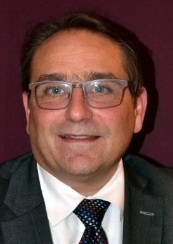 Persoonlijke gegevens Naam			: A.H.J.M. Sterk						Roepnaam		: ArthurBIG reg.nr		: 49024094901Geb. datum		: 19-01-1965Nationaliteit		: NLBurgerlijke staat	: gehuwdAdres			: Geestbrugweg 6			  2281 CK  Rijswijke-mail			: info@geestbrugadvies.nlAfgeronde opleidingen2006			bedrijfsarts		: NSPOH bedrijfsgezondheidszorg voor verzekeringsartsen 2005			mediator		: ADR Institute VU Amsterdam 2000			operational auditor	: Erasmus Universiteit Rotterdam (Eurac)   Postdoc internal/operational auditing (RO)1998			verzekeringsarts	: NSPOH Arts voor Arbeid en Gezondheid1990			basisarts		: Rijksuniversiteit Leiden (cum laude)1983			Gymnasium B, Triniteitslyceum HaarlemPersoonlijk profielGeregistreerd bedrijfsarts, verzekeringsarts niet praktiserend [geregistreerd t/m 2014]. Actuele kennis van wet- en regelgeving met betrekking tot arbeidsongeschiktheidswetgeving. Kennis van en betrokkenheid met beleidsmatige en besluitvormingsprocessen. Communicatief, sterk in woord en geschrift, toegankelijk. Kan goed de vertaalslag maken van medisch inhoudelijke zaken naar zowel beleidsmatig/managerial perspectief als individueel/operationeel perspectief, goede luistervaardigheid. Analytisch, pragmatisch maar met theoretische onderbouwing, innovatief, sterk probleemoplossend vermogen, zelfstandig maar ook teamwerker, flexibel, prestatiegericht. Humor en relativeringsvermogen. Actief in diverse politiek-bestuurlijke gremia. Uitgebreid netwerk (politiek, beleid, uitvoering).Werkervaring1999 – heden	Bedrijfsarts  (2 dagen per week, ZZP)Thans bedrijfsarts voor de RviG. Logius, Doc-Direct. Interim werkzaamheden voor diverse arbodiensten (bedrijfsarts) en opdrachtgevers (Verzuim Management op Maat, UBR Bedrijfszorg, Tredin, IKA-Ned, Maetis, Stigas, KLM Arbo, Mediforce, Yulius, Care Group, Active Health, Care for Companies). Individuele verzuimbegeleiding, preventieve gezondheidszorg, PMO, managementadvies, mediation.2009 – heden	Bedrijfsarts Mensely (3 dagen per week)Bedrijfsarts Rijksoverheid (3 dagen per week). Providersboog EC O&P.  2009 – heden	Adviseur kwaliteit sociaal medisch handelenDiverse interimopdrachten op het gebied van kwaliteitszorg, richtlijnadviseur, beleidsadvies (Ministerie van Sociale Zaken, NVAB, ZonMW, NVVG, IKA-Ned).1998 – 2009	Ministerie van Sociale Zaken en Werkgelegenheid2008 – 2009		Senior beleidsambtenaar directie Arbeidsomstandigheden2006 – 2008		Hoofd Bureau Inspecteur-Generaal SZW 2003 – 2006		plv. Afdelingshoofd Inspectie Werk en Inkomen 1998 – 2003		Senior toezichtmedewerker / verzekeringsarts College van Toezicht Sociale Verzekeringen 1994 – 1998		Regiodirecteur De Twaalf Provinciën Landelijke Arbodienst NV1991 – 1994		Verzekeringsarts GAK Den Haag1990 – 1991		Clinical Research Associate Bristol Meyers Squibb BV te WoerdenNevenfuncties2010 – heden	 	Lid autorisatiecommissie richtlijnen NVABEerdere nevenfuncties en projectenLid gemeenteraad Rijswijk (tot 1-11-2017 fractievoorzitter) [2001-2018]Voorzitter commissie Mediprudentie NVVG-UWV (MENU) [2009-20018]Voorzitter College van deskundigen arboverpleegkundigen (KIWA) [2009-2016]Secretaris Club van 500 [2006-2013]Bestuurslid Ned. Vereniging voor Verzekeringsgeneeskunde [2010-2011]Verzekeringsarts/adviseur Project Claimbeoordeling ME/CVS ministerie SZW, richtlijnadviseur [2010].Secretaris van diverse verzekeringsgeneeskundige protocollen (w.o. hartinfarct en chronische nierschade (2008-2009)Programmasecretaris ZonMw (programma Kennisbeleid en Kwaliteit Curatieve zorg, de factor arbeid in (curatieve) richtlijnen [2007]Senior richtlijnadviseur CBO (programmamanagement ‘arbeid in richtlijnen’ [2007]Adviseur CBO-richtlijn CVS [2007]Secretaris commissie WIA Gezondheidsraad (Advies ‘Beoordelen, Behandelen, Begeleiden) [2005]Secretaris verzekeringsgeneeskundig protocol ‘doorgemaakt hartinfarct’ [2005]Adviseur verzekeringsgeneeskundig protocol ‘lage rugklachten’ [2005]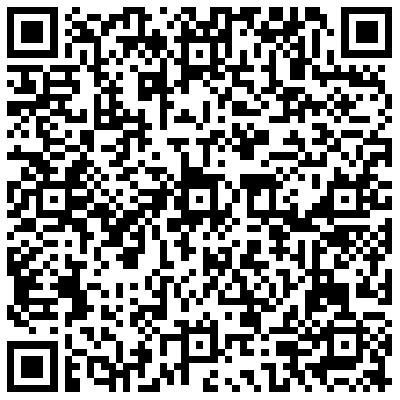 